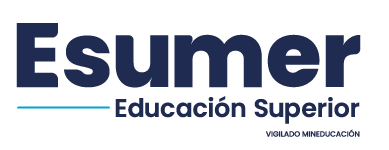 INSERCIÓN Y TRAYECTORIA LABORAL DE LOS EGRESADOS –ITLEG-ESUMER realiza cada dos años el estudio sobre “Inserción y trayectoria laboral de los graduados” exigidos por el Ministerio de Educación Nacional. Para tal efecto, se ha diseñado la presente encuesta. Agradecemos su colaboración y participación en el diligenciamiento de dicha encuesta, seguramente será de gran utilidad para la comunidad ESUMERIANA. Los datos recolectados sólo tienen propósitos estadísticos y será confidencial.                        I. IDENTIFICACIÓN DEL ENTREVISTADO                  Nombre y apellidos: _________________________________________ Dirección y Teléfono_________________________________________e-mail: ___________________________________________________redes sociales: Sexo: 	Masculino 	____ 	Femenino 	____Edad (años cumplidos) 	____  Estrato socioeconómico: Actual_____ Al ingresar a Esumer _____Estado CivilUnión Libre	___	Casado(a)	___	Viudo(a)	____Separado/divorciado	___ 	Soltero(a) 	___¿Nombre programa(s) académico(s) de ESUMER del (los) que egresó?Tecnología: __________________________________________Ciclo Profesional/Profesional ____________________________Especialización_______________________________________Maestría: ____________________________________________Fecha de inicio y de egreso del programa de Esumer (Año/Sem):¿Ha realizado o realiza actualmente OTROS estudios de PREGRADO EN OTRAS instituciones distintas a Esumer?Si: _____ No: _____Área: _________________________	Institución: ________________Área: _________________________	Institución: ________________País: ___________________________Ciudad: _________________¿Ha realizado o realiza actualmente estudios de POSTGRADO EN OTRAS instituciones? Si: _____ Cuántos? ____ No: _____Área: __________________________ 	Institución: ________________Área: __________________________	Institución: ________________País: ___________________________Ciudad: _________________¿Lee, escribe o habla otro(s) idiomas extranjeros? Cuántos: ___	Excelente 	Bien 	Regular 	Mal 	NingunoLee 	____	____	____	____	____Escribe		____	____	____	____	____   Habla 		____	____	____	____	____A. FUERZA DE TRABAJOActividad principal en que ocupó la mayor parte de su tiempo la semana pasada (espere respuesta)Trabajando	____ (pase a 15)	Buscando trabajo	____(siga)Estudiando 	____ (siga)	Oficios del Hogar	____(siga)Rentista	____ (siga)	Pensionado/Jubil	____(siga)Otra actividad ...........		____(siga)Incapacitado, permiso, vacaciones	      ____	(pase a 15)Incapacidad permanente para trabajar____	(pase a 50)Además de lo anterior, ¿realizó la semana pasada algún trabajó pago por una o más horas o trabajó en un negocio familiar por UNA HORA o MÁS sin que le pagaran?  	Si: ____ (pase a 15)	No: ____ (siga)En las ÚLTIMAS 4 SEMANAS ¿Ha hecho alguna diligencia para conseguir trabajo o instalar algún negocio?  a) Para conseguir trabajo: 	Si ____ (pase a 40) 	No ____siga  b) Instalar algún negocio:  	Si ____ (pase a 40)	No ____siga¿Por qué motivo principal no hizo diligencias de búsqueda de empleo o instalación de negocio en esas 4 últimas semanas? _____________________________________________ (siga)Durante los 12 últimos meses ¿ha hecho alguna diligencia para conseguir empleo o instalar un negocio?    Si ____ (pase a 40) 	No ____ (pase a 50)B. OCUPADOSEmpresa o negocio donde realiza su trabajo principal.Nombre: __________________________________________________Nombre del jefe inmediato: ___________________________________Teléfonos: __________________, ____________________________Actividad principal a que se dedica esa empresa o negocio: ______________________________________________Área de cubrimiento de la empresa: 	Local 	____ 	Regional ____ 	Nacional ____ 	Internacional____Tamaño de la empresa (o negocio) donde trabaja (ver tabla 1)	Micro ____ 	Pequeña ____	Mediana ____	Grande ____Cuál es el carácter de la empresa donde labora:   Pública ___ Privada ____ Mixta ___ Solidaria___ Franquicias ___  Casa matriz ___ONG___ Otra ___cual ________________________¿Cuál es la ocupación, cargo, u oficio que desempeña en su trabajo principal (o empresa)? __________________________________El cargo que desempeña en esa empresa es de:	Alta dirección (presidencia, director, gerente…) ___	Dirección media (coordinador, lideres, 	____	Supervisor, analista/asesor, técnico	____		Auxiliar y/u operativo			____	Otro nivel ____, ¿cuál? _____________________El trabajo que desempeña es:	De Tiempo Completo ____ 	 De tiempo parcial ____   Por horas ____Área de desempeño en la empresa (la tabla 2 es referente, ver anexo)	______________________________________________________¿Cuánto tiempo lleva trabajando en esta empresa?  ___________ (número entero = año, fracción = mes)¿Existe alguna relación entre el cargo laboral que desempeña y su programa(s) académico del cual egresó de Esumer?El cargo u oficio que desempeña puede ser realizado también por:	Bachilleres 	____ 	Sólo personas de su misma profesión	____ 	Por otros técnicos 	____ (Especifique cuales)	Por otros tecnólogos 	____ (Especifique cuales)	Profesionales universitarios 	____ (Especifique cuáles) 	Especialistas (con posgrados) 	____	Otro 	____ (Especifique cuáles)    ____________________________________________________ Califique de 1 (poco importante o deficiente) a 5 (muy importante o muy eficiente) cada una de las diez competencias:¿Ha realizado cursos de extensión y capacitación para mejorar su rendimiento en el área de trabajo?   	Si ____   	No ____*Tipo de capacitación realizada? _______________________________¿Área de conocimiento de la capacitación? ______________________Institución: ________________________________________________ (si tiene que escribir más, hágalo por detrás de la hoja)¿Además de su trabajo principal tiene otros empleos o negocios?     	Si ___ Cuántos: _____ 	No ____ ¿Cuántas HORAS A LA SEMANA trabaja normalmente en todos sus empleos o negocio (igual, si tiene uno sólo)?  Horas: _______¿Quiere trabajar más horas o busca otro trabajo?  	Si: ____ (siga) 	No: ____ (pase a 33)¿Porqué motivo principal quiere trabajar más horas o busca otro trabajo (puede elegir varias opciones)?Desea Trabajar más horas 	 ____	Desea Trabajar menos horas	____Desea mejorar sus ingresos	____ 	Problemas en el trabajo	____Para mejorar utilización de sus capacidades de formación	____Porque el trabajo actual es temporal	____No le gusta su trabajo actual	____No informa 	____ Otras razones 	____¿Cuales? _____________________________________________Podría decirme, por favor, ¿en qué rango se encuentra los ingresos devengados por usted en su PRINCIPAL ocupación (expresados en smmlv = $ 737.717)?Menos de 1 	____	Entre 1 y 2	____ 	Entre 2 y 4 	____Entre 4 y 6 	____	Entre 6 y 8 	____	Más de 8 smlv	____En ese trabajo usted es:Empleado Sector Privado 	____ 	Empleado S. Público	____ Cuenta propia/Independiente	____	Patrono/empleador	____Trabaj Fliar sin remuneración	____	Empleado doméstico	____Recibe otros ingresos (adicionales) por concepto: Si: ____ Arriendo	____ 	Pensiones/jubilación		____	Intereses/dividendo	____ 	Otro empleo 	   ____	Otras fuentes 	____ ¿cuál? _____________________	Valor aproximado $ (ó en smmlv) ______________________No ____¿Antes del actual empleo tuvo otro trabajo? Si 	____ (siga)	No	 ____ (pase a 38)¿Qué tiempo estuvo sin empleo entre el trabajo actual y el anterior?  Aprox ______meses¿Después de terminar su carrera (la última en Esumer) consiguió empleo (si no lo tenía) o ascendió o cambió de empleo (si ya tenía)?	No ha podido conseguir empleo	____	Consiguió trabajo *	____	Sigue en mismo empleo y cargo *____ 	Ascendió en el tbjo *	____	Cambió de empleo *	____	Otra	____*Ese trabajo estaba relacionado con su programa?  Si ____   No 	____¿A través de qué medios ha buscado o consiguió trabajo?Amigos y familiares	____	Aviso de prensa	____Solicitudes	____ 	Oficinas Temporales	____ Bolsa de empleo ESUMER	____	Convocatoria Pública	____Práctica 	____    Internet	____Servicio Público de Empleo¿Otros	____Cual? ___________________C. DESOCUPADOS¿Durante cuánto tiempo ha estado o estuvo buscando trabajo? (en meses): _________¿En qué ocupación, oficio o labor ha buscado trabajo?_________________________________________________________Ha buscado trabajo como: Empleado Sector Privado 	____ 	Empleado S. Público	____ Cuenta propia/Independiente	____	Patrono/empleador	____Trabaj Fliar sin remuneración	____	Empleado doméstico	____¿Ha buscado trabajo por primera vez o había trabajado antes? Primera vez ____ (pase a 48)	Trabajó antes ____ (siga)¿Cuánto hace que dejó de trabajar por última vez? (en meses) ______¿Qué ocupación, oficio o labor realizó la última vez que trabajó? _____________________________________________________¿A qué actividad se dedicaba la empresa en la que realizó su último trabajo? ______________________________________________En ese último trabajo era: Empleado público       	____ 	Empleado privado	____ Trabaja cuenta propia 	____ 	Patrón o empleador 	____No sabe, no informa 	____	Otro, ¿cuál? 		____Porqué cree que no ha encontrado empleo: Falta de experiencia 	____ 	Bajos los salarios 	____Poca oferta de trabajo en su área de formación	____Falta de pertinencia o competencia de su formación	____Exigen nivel de educación mayor 		____Exigen un segundo idioma		____Por la edad	 ____ 	Otra___, ¿Cuál? _______________¿A través de qué medios o canales ha buscado trabajo? Amigos y familiares	____	Aviso de prensa	____Solicitudes	____ 	Oficinas Temporales	____ Bolsa de empleo ESUMER	____	Convocatoria Pública	____Práctica 	____    Internet	____Servicio Público de Empleo¿Otros	____ ¿Cuál? _________________	 D. INACTIVOS¿Cuánto hace que trabajo por última vez? ___________________¿Por qué motivo o razón dejó de trabajar? ____________________________________________________________________________¿Durante el último tiempo que ha estado sin trabajar ha hecho algunas diligencias para conseguir trabajo?	Sí ____    	No _____¿Cuándo hizo por última vez alguna diligencia? (en meses) ____________Frente a los demás programas de su área que se ofrecen en otras instituciones, puede Ud. calificar de  10 la calidad académica comparativa de su último programa académico del que egresó (El mejor de su tipo vale 10 puntos).Califique de  10 puntos, cada uno de los siguientes aspectos relativos a su programa, mientras permaneció en la institución:¿Qué recomendaciones haría usted sobre el Plan de Estudios de la última carrera de la cual egresó?Pregrado: _____________________________________________Posgrado: ____________________________________________Usted ha recibido reconocimientos y/o distinciones relacionadas con el ejercicio profesional, DE: ESUMER	____ 	Entidades públicas	____Gremios o Empr Priv	____ 	Otras universidades	____Entid. Internales	____ 	Asociac Profesionales	____Ninguna	____	Otra	____Especifique, ¿cuál? _____________________________________Considera que las posibilidades laborales que abre el programa del área a sus egresados son:Porqué: _______________________________________________Recomendaría a otra persona, familiar o amigo estudiar en:1) Volvería a estudiar a Esumer?  Si___ No___ Razones:¿Qué tipos de estudios haría si regresara a Esumer?Seminarios/Cursos ___    Diplomados        ___ Tecnología   ___            Ciclo Universitario ___     Especialización ___   Maestría      ___Técnica                  ___ Presencial	____ o Virtual ____                  V. EMPRENDIMIENTO Y EMPRESARISMO                         ¿Desde qué egresó o se graduó ha creado empresa o negocio?Si ____ (Siga) 	No ____ (pase a 68)¿Tipo de empresa o sector económico al que pertenece?______________________________________________________Número de empleados: ________ ¿Su empresa fue creada por la formación adquirida con su carrera? Esto es, ¿tiene alguna relación con su formación?         Si   	____	No ____Nombre de la empresa: ______________________________Teléfono: __________________________________________¿Cuánto tiempo lleva en el mercado su empresa, desde la creación? ___________________ (años, meses)¿Qué mecanismos utilizó para financiar su empresa?Crédito con entidad bancaria privada			    ____Crédito con entidad bancaria pública 			   ____Agencias de promoción al empresarismo 		   ____Patrimonio propio					   ____Familia ____ Socio ____ Amigo ____ Otro ____ ¿Cuál?___________________________Señor egresado, Ud hace parte o pertenece a:MUCHAS GRACIAS POR SU COLABORACIÓNEncuestador: ______________________________Tel__________   Aprobada: Si ___No ____, observaciones:Tabla 1Tabla 2Pregunta 23. Algunos referentes por bloque académico de Áreas de DesempeñoTabla 3Pregunta 16 y 20. Algunos referentes por bloque académico de Áreas de DesempeñoCODIGO:PD-ITLEG001VERSION:V2FECHA:20/04/2023PAG: 1 de 1CIUDADDIA/MES/AÑOSUBSERIERADICADOII. ESTUDIOS DE PREGRADO Y POSGRADONombre ProgramaFecha de InicioFecha de EgresoPregradoPregradoPosgradoPosgradoIII. FUERZA DE TRABAJO Y DESEMPEÑO LABORAL5Alta4Buena3Regular2Mala1DeficientePregradoPosgradoCompetencias GeneralesEBARDCompetencias Generales54321Competencias SistémicasAprender y Mantenerse actualizadoSer creativo e innovadorIdentificar, plantear, y resolver problemasCapacidad de Abstracción, análisis y síntesisComprender la realidad que lo rodeaAsumir responsabilidades y tomar decisionesFormular y ejecutar proyectosCompetencias interpersonalesExponer ideas por medios escritosComunicarse oralmente con claridadPersuadir y convencer a los interlocutoresIdentificar y utilizar símbolos para comunicarse (lenguaje icónico, lenguaje no verbal)Aceptar las diferencias y trabajar en contextos multiculturales asumir una cultura de convivenciaTrabajar en equipo para alcanzar metas comunesTrabajar de manera independiente sin supervisión permanenteAplicar valores y ética profesional en el desempeño laboralAdaptarse a los cambios (trabajar en contextos nuevos y diversos)Competencias instrumentalesUtilizar herramientas informáticas básicas (procesadores de texto, hojas de cálculo, correo electrónico, entre otras )Buscar, analizar, administrar y compartir informaciónDiseñar e implementar soluciones con el apoyo de tecnologíaPlanificar y utilizar el tiempo de manera efectiva de tal forma que se logran los objetivos planeadosUtilizar herramientas  informáticas especializadas (paquetes estadísticos, software de diseño , entre otros)Crear, investigar y adoptar tecnología IV.  OPINIÓN SOBRE  PROGRAMADe PregradoNombre de la InstituciónCalificaciónDe PosgradoNombre de la InstituciónCalificaciónMejor programa de (.......) en Colombia.Mejor programa de (.......) en la Región.Su programa de ESUMERASPECTOS A EVALUAR Pregrado(Calificación)Posgrado(Calificación)El programa responde a las necesidades del medioPénsum o Plan de estudiosAtención de docentesIntensidad de la formación teórica Intensidad de las prácticas (empresariales)Metodologías de enseñanza Formación integral: cultura, artes, deporte, entre otrasAulas de clase (iluminación, capacidad, accesos, video beam, tv, tableros, etc.)Bibliotecas y documentación (base de datos, libros y referencias)Equipos informáticos, equipos de apoyo a la docencia (sala vídeo, aulas virtuales, computadores) Intercambios/Movilidad académicaApoyo para semilleros de investigaciónApoyo a seminarios de actualizaciónAsistencia médica/psicológicaMuy altaAltaMediaBajaNingunaPregradoPosgradoSiNoEsumer El programa que Ud. estudioPara volverPara no volverModelo teórico / prácticoPor las posibilidades laboralesPor generación del nivel de ingresos futurosLa intensidad horaria, jornada y duración de la carreraValor matrícula, créditos y costos de mantenimientoCiclo propedéuticoPrograma certificadoUbicación geográficaReconocimiento de la instituciónPosicionamiento (Estatus y prestigio en el medio)Planta docenteInfraestructuraOtro, cuál?NalInternalAsociaciones o grupos investigación clasificados en Colciencias u otra organizaciónAsociaciones o grupos artísticosAsociación de profesionales o tecnológicas distintas a la de EsumerAsociaciones o gremios del sector productivo o financieroOtro, ¿cuál?Pregunta 18. Tamaño de la Empresa:MiMicroempresa:  10 personasPePequeña:  50 personasMeMediana:  200 personasGrGrande: Más de 200 personasMERCADEOCOMERCIO INTERNACIONALADMINISTRACIÓN Y FINANZASVentasÁrea ComercialÁrea ComercialComercialización y marketingExportaciones o planes estratégicos de exportaciónÁrea o Departamento administrativo y/o financieroInvestigación de MercadosImportacionesEn tesoreríaDepartamento de MercadeoLogísticaÁrea de carteraPublicidadGestión tramites y procedimientos internacionalesInversionesCanales de distribuciónBanca (nacional y/o internacional)Área Contable (contabilidad, costos y presupuestos)Servicio al ClienteÁrea o Departamento administrativo PlaneaciónDocenciaDocenciaDocencia / AcademiaComunicacionesNegociación y mercadeoDesarrollo OrganizacionalOtra, cuál?Otra, cuál?Otra, cuál?Fuerza de ventaAduanaEn procesos y procedimientosDiseño y desarrollo de nuevos productosCancillerías y organizaciones internacionalesProveedores y mercadosUnidad de emprendimiento empresarialDistribución Física Internacional –DFI-Unidad de emprendimiento empresarialÁrea no relacionada con lo que estudióÁrea no relacionada con lo que estudióÁrea no relacionada con lo que estudióRamas de ActividadTipo de OcupacionesRA1Agricultura, minas, electricidad y gasO1Miembros legislativos, ejecutivos, directores, admón. Pública y empresarialRA2IndustriaO2Profesionales científicos e intelectualesRA3ConstrucciónO3Técnicos y profesionales de nivel medioRA4Comercio, hotelería y turismoO4Empleados de oficinasRA5Transporte y comunicacionesO5Trabajadores de servicios y vendedorRA6Finanzas y servicios prestados a  empresasO6Ocupaciones de menor nivel de formaciónRA7ServiciosO7Otras ocupacionesELABORADO POR:REVISADO POR:APROBADO POR:CONVENCIONES NOMBRE:NOMBRE:NOMBRE: PD: Proceso DocenteCARGO:CARGO:CARGO: ITLEG: Inserción y trayectoria Laboral EgresadosLos espacios sombreados son para uso exclusivo de la InstituciónLos espacios sombreados son para uso exclusivo de la InstituciónLos espacios sombreados son para uso exclusivo de la InstituciónSIACES 2023